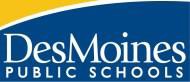 210 Day NTP Early Access CalendarCALENDAR LEGENDProfessional DevelopmentEducation Quality Staff DevelopmentHolidays(No classes; offices closed)Building Discretionary Day0PD, Conference or Conference Comp Day (No classes)First/Last Day of SchoolBreak-PaidBreak-Unpaid2019-2020 SCHOOL CALENDARSchool Board approved on 01/08/2019Revised 1/27/2020Dates/EventsAug 12 	New to Profession Teachers start (199 day contract)Aug 14		New to District Teachers start (197 day contract)Aug 16		*Education Quality Staff DevelopmentAug 19-22	Professional Development Days (All Teachers & associates report (195 day contract)Aug 23		First day of school for studentsSept 2		Labor Day Sept 27	Professional Development DaysOct 30		End of First TermOct 31	***No School-Building Discretionary Day-PD, Conference or Conference Comp DayNov 1&4		Professional Development Day Nov 1-5	        Fall Break for studentsNov 5	    	Election Day – No SchoolNov 6	    	First day of Term 2Nov 27	No school for teacher, associates, paras & students Teacher Conference Comp Day (1/2 day for Spring and ½ day for Fall)Nov 28-29 	Thanksgiving BreakDec 13        	    Professional Development Day Dec23-Jan1    Winter BreakJan 15              1st Semester EndsJan 16	    Professional Development DaysJan 17	Inclement Weather – did not reportJan 16-20        Semester Break for StudentsJan 20	    Martin Luther King Day – No SchoolJan 21              First day of second semester (Term 3)Feb 25	ACTs for 11th grade; No School for K-10 & 12th gradeFeb 25 	    Professional Development DayMar 13	    	 Last day of Term 3Mar 16-20   	 Spring BreakMar 23-24 	     Professional Development DaysMar 25            **No School-Building Discretionary Day-PD, Conference or Conference Comp Day Mar 26	    	First day of Term 4April 27 	 	Professional Development Day May 20	        Last day of school for 12th grade May 25		Memorial Day May 28		Last day of School; Early ReleaseMay 29		Professional Development DayMay 26-29	Reserved for inclement weather make-	up daysMay 29	Weather Make Up Day* Date subject to change**Each building will set its own parent/teacher conference dates and times.  These are days that can be used as there will be no school. Please contact your building administration for details.July 2019July 2019July 2019July 2019July 2019MTWThF123      458910     1112515161718      191022232425      261529303118August 2019August 2019August 2019August 2019August 2019MTWThF1219567    89121314   151623192021   222328262728293032September 2019September 2019September 2019September 2019September 2019MTWThF234456379       10     11121342 161718  192047232425  2627523053October 2019October 2019October 2019October 2019October 2019MTWThF1234577  8  9   10       116214 15 16   17       186721 22 23   24       252829     303171November 2019November 2019November 2019November 2019November 2019MTWThF       172456   7      876111213  14     1581181920  21     228625262728      2989December 2019December 2019December 2019December 2019December 2019MTWThF23456949        10111213991617  18   19       201042324  25   26273031January 2020January 2020January 2020January 2020January 2020MTWThF1 2367      8910109      131415  16      17113202122  23       24115272829  3031122February 2020February 2020February 2020February 2020February 2020MTWThF3456712710        11121314132 1718  19   20      21137 2425 26   27      28142March 2020March 2020March 2020March 2020March 2020MTWThF234561479        101112      131521617  18   19      201572324  25   26      273031159April 2020April 2020April 2020April 2020April 2020MTWThF12316267  8    9      10167131415  16      17171202122  23      24176272829  30180May 2020May 2020May 2020May 2020May 2020MTWThF11814567        8186111213141519118192021       221962526272829197June 2020June 2020June 2020June 2020June 2020MTWThF122345202      891011122071516  17  18      192122223  24  25      262142930